Załącznik nr 1NRPRODUKTCENANETTOILOŚĆCENABRUTTO                                                 OPISZDJĘCIEStół trapezowy z kolorowym obrzeżem - niebieski ROZMIAR 1-37
Stół przedszkolny o regulowanej wysokości - roz.1-3.Stół jest bezpieczny dla dzieci, blat posiada zaokrąglone rogi.Stół trapezowy z kolorowym obrzeżem - niebieski. Nogi stołu o regulowanej wysokości wykonane są z litego drewna bukowego, blat w formie trapezu z płyty wiórowej laminowanej w kolorze buk z zaokrąglonymi rogami i brzegami wykończonymi PCW w kolorze niebieskim. Wym. blatu: dł. boków 60 cm, dł przodu 70 cm, dł. tyłu 110 cm.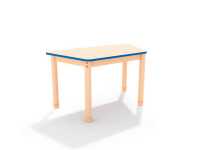 Stół trapezowy z kolorowym obrzeżem – Żółty ROZMIAR 1-314Stół przedszkolny o regulowanej wysokości - roz.1-3.Stół jest bezpieczny dla dzieci, blat posiada zaokrąglone rogi.Stół trapezowy z kolorowym obrzeżem - żółty. Nogi stołu o regulowanej wysokości wykonane są z litego drewna bukowego, blat w formie trapezu z płyty wiórowej laminowanej w kolorze buk z zaokrąglonymi rogami i brzegami wykończonymi PCW w kolorze żółtym. Wym. blatu: dł. boków 60 cm, dł przodu 70 cm, dł. tyłu 110 cm.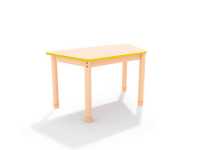 KRZESŁO UCZNIOWSKIE ROZMIAR 270Krzesło wyprofilowane, wklęsło-wypukła forma pozwalająca na prawidłowe ułożenie kręgosłupa, zaprojektowane zgodnie z zasadami ergonomii. Siedzisko oraz oparcie wykonane z tworzywa sztucznego. W tylnej części siedzisko posiada miejsce do chwytu. Nogi krzesła wykonano z profilu metalowego okrągłego o średnicy minimum 20 mm polakierowanego farbą proszkową w kolorze żółtym Stopki stelaża wykonane z tworzywa sztucznego w kolorze białym. Krzesło w rozmiarze 2. Produkt posiada certyfikat potwierdzający zgodność z normą 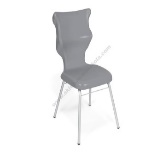 KRZESŁO UCZNIOWSKIE ROZMIAR 335Krzesło wyprofilowane, wklęsło-wypukła forma pozwalająca na prawidłowe ułożenie kręgosłupa, zaprojektowane zgodnie z zasadami ergonomii. Siedzisko oraz oparcie wykonane z tworzywa sztucznego. W tylnej części siedzisko posiada miejsce do chwytu. Nogi krzesła wykonano z profilu metalowego okrągłego o średnicy minimum 20 mm polakierowanego farbą proszkową w kolorze szarym. Stopki stelaża wykonane z tworzywa sztucznego w kolorze białym. Krzesło w rozmiarze 3. Produkt posiada certyfikat potwierdzający zgodność z normą 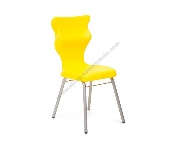 Ławka korytarzowa 2 osobowy (kolor niebieski)1Zestaw siedzisk idealnie nadaje się do wyposażenia holi, korytarzy, poczekalni. Wykonany na bazie Dobrego Krzesła. Wyprofilowanie pod odcinek lędźwiowy kręgosłupa gwarantuje idealne położenia ciała podczas oczekiwania.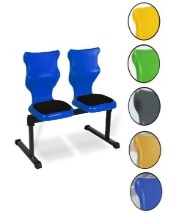 KRZESŁO BIUROWE4Krzesło wyprofilowane, wklęsło-wypukła forma pozwalająca na prawidłowe ułożenie kręgosłupa, zaprojektowane zgodnie z zasadami ergonomii. Wkład siedziska oraz oparcia wykonany z tworzywa sztucznego. Tapicerowane siedzisko i oparcie, materiał 100% poliester, ścieralność minimum 30 0000 cykli. Podstawa krzesła pięcioramienna wykonana z tworzywa sztucznego z dodatkiem włókna szklanego w kolorze czarnym. Siedzisko osadzone na kolumnie gazowej w kolorze czarnym (wykonanie ze stali) z możliwością regulacji wysokości siedziska. Teleskopowa osłonka na podnośnik gazowy: chromowana (tworzywo sztuczne). Krzesło posiada podłokietniki z możliwością regulacji wysokości. Krzesło posiada kółka, które nie rysują podłóg. Model posiada certyfikat zgodności z normą Kolorystyka tapicerki do uzgodnienia z Zamawiającym. szara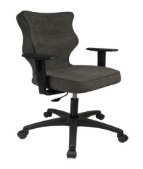 KOSZ NA ŚMIECI2średnica 26 cm.;  wysokość 39 cm.; wykonany z tworzywa sztucznego, kosz przypomanjący zwierzątko,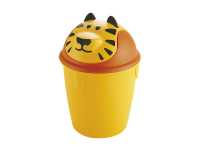 SZAFKA ZEBRA1
Stelaż mebli wykonany laminowanej płyty w kolorze brzozy, fronty i aplikacje z MDF w kolorze niebieskim, zielonym i białym. 
Szafka z 9 skrytkami zamykana na drzwiczki
wym. szafki : 82 cm x 38 cm x 84 cm; wym. skrytki 22 x 25 cm. Szafka z aplikacjami i nadrukowanymi motywami na frontach.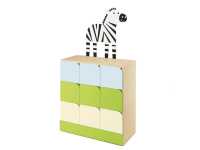 Ozonator powietrza Korona A 40 Standard2	Ozonator powietrza Korona A 40 Standard - Wydajność 40 gramów ozonu na godzinę pozwala na efektywną dezynfekcję większych kubatur (do 400 metrów sześciennych).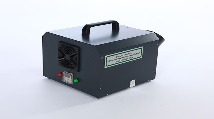 SZAFA NA ŁÓŻECZKA I POŚCIEL2Szafa składa się z dwóch części. W górnej części mieszczą się półki na 16 kompletów pościeli, a dolna stanowi miejsce na 16 sztuk łóżeczek.
wym. szafy: 141 x 65 x 200 cm; wym. pojedynczej skrytki na pościel 34 x 50 x 19 cm. Obydwie części szafy zamykane kolorowymi drzwiami. szafa zielono-biała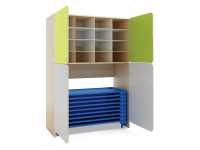 Pościel kpl.Bawełniana pościel w pastelowych kolorach.Kołdra, poduszka, powłoczki, prześcieradło białe. o poduszka i poduszka 100% poly cotton.o temp. prania wkładów (kołdra i poduszka) 30°o powłoczki i prześcieradło 100% cottono temp. prania powłoczek 60° Kolory pastelowe (12 różowych, 13 zielonych)Kołdra:114x98cmPrześcieradło:140x68cmPoduszka:38x27cm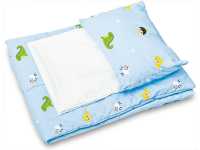 BIURKO NAUCZYCIELA1Funkcjonalne biurko wykonane z płyty laminowanej o gr. 18mm
Obrzeża biurka oklejone PCV co znacznie przedłuża ich żywotność.
Szuflada i szafka zamykana na zamek.
Wymiary (SxGxW): 1200 x 600 x 760 mm
Kolorystyka do uzgodnienia z Zamawiającym. Biurko kolorystycznie dopasowane do pozostałych mebli.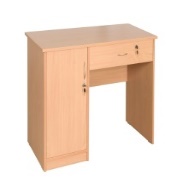 
Stół prostokątny z kolorowym obrzeżem - zielone1Stoliki wys. 58cm z regulowanymi nogami 6 osobowe  ( blat w kolorze buku, obrzeże kolorowe zielone) Dostosowany do krzesełek nr 2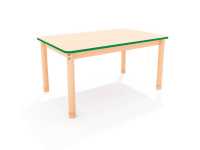 Krzesełka przedszkolne6Krzesło  drewniane  ze sklejki bukowej z kolorowymi zielonym metalowym stelażem nr. 2. Metalowe 4 nogi zakończone antypoślizgowymi nasadkami z tworzywa sztucznego. Siedzisko wraz z oparciem  wykonane ze sklejki drewnianej. Krzesełko o wymiarach siedziska odpowiedniego dla nr 2.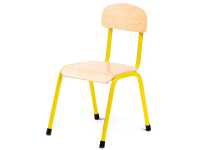 SZAFKA ZE SKRYTKAMI 1Wygodne otwierane drzwiczki do 9 indywidualnych szafek o wymiarach 22 x 25 cmo Wymiary 82 x 38 x 84 cm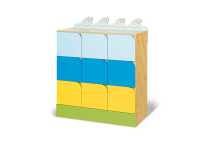 SZAFKA PLASTYCZNA NA KÓŁKACH4
Wymiar to 80 x 75 x 40 cm. Szafka plastyczna o wymiarach 80 x 75 x 40 cm. Posiada 3 wnęki. Typ: mobilny. Konstrukcja wykonana z płyty wiórowej w kolorze buk o grubości 18 mm. Mebel osadzony na kółkach - 4 szt. Szafka plastyczna posiada 6 półek wykonanych z płyty wiórowej / HDF o grubości 3,2 mm / 18 mm w kolorze białym / buk. 6 pojemników wykonanych z kartonu w kolorze czerwonym, niebieskim, zielonym, żółtym i rozmiarze 35 x 25 x 44060 cm.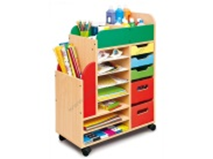 BIBLIOTECZKA + SPRYTEK4
Wymiar to 102 x 45 x 125 cm. Biblioteczka o wymiarach 102 x 45 x 125 cm. Typ: wolnostojący. Konstrukcja wykonana z płyty wiórowej w kolorze brzoza o grubości 18 mm. Mebel osadzony na kółkach - 4 szt. Biblioteczka posiada 6 półek w rozmiarze 102 cm o grubości 18 mm w kolorze brzoza. Biblioteczka posiada 1 skrzynię w rozmiarze 95 x 42 x 30 cm wykonaną z płyty wiórowej. Powierzchnia: gładka. Front w kolorze brzoza. Plecy mebla wykonane są z białej płyty MDF o grubości 6 mm.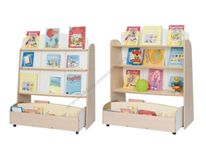 Łóżeczko przedszkolne Śpioszek zielone - zestaw 6 szt.Zbudowane ze stalowych rurek oraz stabilnych i kolorowych elementów z tworzywa. Połączenia rogowe, pełniące funkcję nóżek maja zaokrąglone brzegi i kryją śruby niedostępne dla dzieci. Tkanina z niepalnego i nietoksycznego materiału w formie siateczki. System odpowiedniego splotu materiału zapewnia idealną przewiewność oraz łatwość w utrzymaniu w czystości. Nowoczesny system naciągu tkaniny w prosty sposób pozwala utrzymać tkaninę napiętą pomimo wieloletniego używania. W celu wygodnego przemieszczania łóżeczek należy umieścić je na specjalnym wózku z kółeczkami (NS 0758).wym. 133x57x15cm. kolor zielony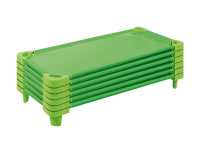 ŁÓŻECZKO PRZEDSZKOLNE1Zbudowane ze stalowych rurek oraz stabilnych i kolorowych elementów z tworzywa. Połączenia rogowe, pełniące funkcję nóżek maja zaokrąglone brzegi i kryją śruby niedostępne dla dzieci. Tkanina z niepalnego i nietoksycznego materiału w formie siateczki. System odpowiedniego splotu materiału zapewnia idealną przewiewność oraz łatwość w utrzymaniu w czystości. Nowoczesny system naciągu tkaniny w prosty sposób pozwala utrzymać tkaninę napiętą pomimo wieloletniego używania. W celu wygodnego przemieszczania łóżeczek należy umieścić je na specjalnym wózku z kółeczkami (NS 0244).wym. 133x57x15cmKolor zielony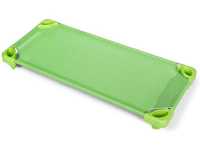 WÓZEK NA ŁÓŻECZKA2Wygodny wózek do składania i przemieszczania łóżeczek. Wymiarami dostosowany do łóżeczek przedszkolnych
Przeznaczony do 15 łóżeczek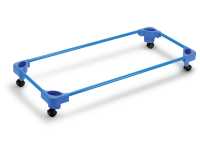 SZAFA NA POMOCE NAUKOWE5Szafa aktowa brzoza
Wymiar (WxSxG)wym. 90 x 40 x 190 cm. Wykonana z płyty laminowanej 18mm.
Posiada 5 przestrzeni na dokumenty. Zamykana na zamek z 2 kluczykami.
Metalowe uchwyty. Szafa posiada Certyfikat  dopuszczający do użytkowania w jednostkach oświatowych.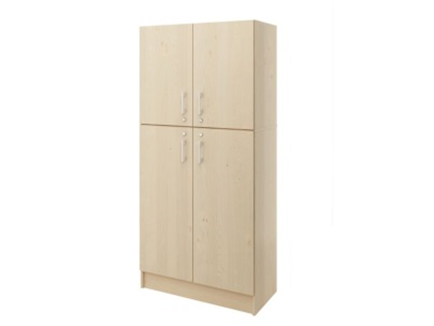 SZAFA NA POMOCE NAUKOWE4Szafa aktowa Wymiar (WxSxG)wym. 90 x 40 x 190 cm.
Wykonana z płyty laminowanej 18mm. brzoza
Posiada 5 przestrzeni na dokumenty.
Zamykana na zamek z 2 kluczykami.
Metalowe uchwyty. Szafa posiada Certyfikat  dopuszczający do użytkowania w jednostkach oświatowych. Brzoza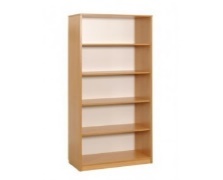 Krzesełka przedszkolne12Krzesło  drewniane  ze sklejki bukowej z kolorowymi metalowym stelażem nr. 3 Metalowe 4 nogi zakończone antypoślizgowymi nasadkami z tworzywa sztucznego. Siedzisko wraz z oparciem  wykonane ze sklejki drewnianej. Krzesełko o wymiarach siedziska odpowiedniego dla nr 3 kolor niebieski
Stół prostokątny z kolorowym obrzeżem - niebieskie2Stoliki wys. 58cm z regulowanymi nogami 6 osobowe  ( blat w kolorze buku, obrzeże kolorowe niebieskie) 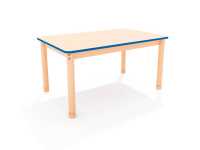 Stolik prostąkątny ROZMIAR 1-31Stolik prostokątny o wymiarze blatu 800x800 mm. Blat wykonany z płyty laminowanej o grubosci blatu 25 mm. Zaokrąglone narożniki blatu. Stelaż metalowy o grubosci ø 50x1,5 mm. Regulacja wysokości blatu w zakresie rozmiarów 1-3. Regulacja wysokości stołu za pomocą dokręcanych końcówek.  Produkt posiada certyfikat zgodności z normą PN-EN 1729-1:2016-02, PN-EN 1729-2+A1:2016-2.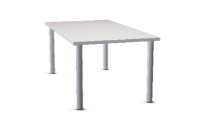 KRZESŁO UCZNIOWSKIE - ROZMIAR 2 (fioletowe)4Krzesło wyprofilowane, wklęsło-wypukła forma pozwalająca na prawidłowe ułożenie kręgosłupa, zaprojektowane zgodnie z zasadami ergonomii. Siedzisko oraz oparcie wykonane z tworzywa sztucznego. W tylnej części siedzisko posiada miejsce do chwytu. Nogi krzesła wykonano z profilu metalowego okrągłego o średnicy minimum 20 mm polakierowanego farbą proszkową w kolorze srebrnym. Stopki stelaża wykonane z tworzywa sztucznego w kolorze białym. Krzesło w rozmiarze 2. Produkt posiada certyfikat potwierdzający zgodność z normą PN-EN 1729-1:2016-02, PN-EN 1729-2+A1:2016-02 Gwarancja 5 lat. 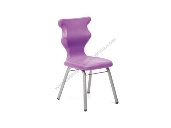 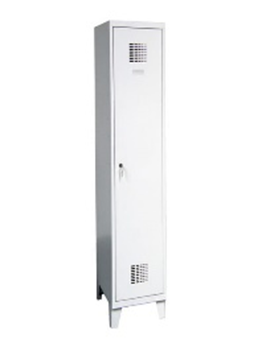 SZAFKI METALOWE UBRANIOWE7Szafa wyposażona jest w plastikowy drążek, wieszaki ubraniowe, haczyk na ręcznik lusterko oraz samoprzylepny plastikowy wizytownik. Drzwi szafy z perforacją o nowoczesnym designie. Światło pomiędzy półką wewnętrzną a wieńcem 300 mm. Wszystkie elementy szafy wykonane z blachy 0,5 mm. Zamekcylindryczny zamykany w jednym punkcie. Wymiary szafki pojedyńczej: 1800 x 300 x 500 mm. Kolorystyka jasna.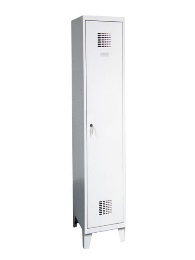 Stojak do krzeseł 3Mobilne stojaki na stelażu metalowym do przechowywania i transportu krzeseł Tipi. Posiadają cztery kółka w tym dwa z hamulcem. Mieszczą maksymalnie 12 krzeseł.
• wym. 45 x 75 x 118 cm

• wym. 75 cm x 118 cmKrzesło rozm. 6 czarne metalowe nogi36Krzesła składane, wykonane z rury okrągłej o śr. 22 mm, siedziska i oparcia zostały wykonane z profilowanej sklejki o gr. 8 mm, co zwiększa komfort użytkowania. Krzesła można przechowywać na specjalnych stojakach • wym. 44,5 x 48,8 x 82,5 cm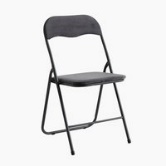 Godło1Wymiar to 40 x 30 cm. Materiał wykonania to: drewno naturalne i pleksi. Sposób mocowania: do zawieszenia na ścianie. Przeznaczenie: wyposażenie sali.